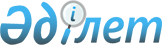 О бюджете сельского округа Жулек на 2022-2024 годыРешение Шиелийского районного маслихата Кызылординской области от 30 декабря 2021 года № 18/17
      В соответствии с пунктом 2 статьи 75 Кодекса Республики Казахстан "Бюджетный кодекс Республики Казахстан", пунктом 2-7 статьи 6 Закона Республики Казахстан "О местном государственном управлении и самоуправлении в Республике Казахстан" Шиелийский районный маслихат РЕШИЛ:
      1. Утвердить бюджет сельского округа Жулек на 2022-2024 годы согласно приложениям 1, 2 и 3, в том числе на 2022 год в следующих объемах:
      1) доходы – 53 400 тысяч тенге, в том числе:
      налоговые поступления – 932 тысяч тенге;
      поступления трансфертов – 52 468 тысяч тенге;
      2) затраты – 53 400 тысяч тенге;
      3) чистое бюджетное кредитование - 0;
      бюджетные кредиты - 0;
      погашение бюджетных кредитов - 0;
      4) сальдо по операциям с финансовыми активами - 0;
      приобретение финансовых активов - 0;
      поступления от продажи финансовых активов государства - 0;
      5) дефицит (профицит) бюджета - 0 ;
      6) финансирование дефицита (использование профицита) бюджета - 0;
      поступление займов - 0;
      погашение займов - 0;
      используемые остатки бюджетных средств – 0.
      2. Установить объем бюджетных субвенций, передваемых из районного бюджета в бюджет сельского округа Жулек на 2022 год в сумме 40 011 тысяч тенге.
      3. Настоящее решение вводится в действие с 1 января 2022 года. Бюджет сельского округа Жулек на 2022 год Бюджет сельского округа Жулек на 2023 год Бюджет сельского округа Жулек на 2024 год
					© 2012. РГП на ПХВ «Институт законодательства и правовой информации Республики Казахстан» Министерства юстиции Республики Казахстан
				
      Секретарь Шиелийкого районного маслихата 

Т. Жагыпбаров
Приложение 1 к решениюШиелийского районного маслихатаот 30 декабря 2021 года № 18/17
Категория
Категория
Категория
Категория
Категория
Сумма, тысяч тенге
Класс 
Класс 
Класс 
Класс 
Сумма, тысяч тенге
Подкласс
Подкласс
Подкласс
Сумма, тысяч тенге
Наименование
Наименование
Сумма, тысяч тенге
1. Доходы
1. Доходы
53 400
1
Налоговые поступления
Налоговые поступления
932
04
Hалоги на собственность
Hалоги на собственность
932
1
Hалоги на имущество
Hалоги на имущество
129
3
Земельный налог
Земельный налог
0
4
Hалог на транспортные средства
Hалог на транспортные средства
803
4
Поступления трансфертов 
Поступления трансфертов 
52 468
02
Трансферты из вышестоящих органов государственного управления
Трансферты из вышестоящих органов государственного управления
52 468
3
Трансферты из районного (города областного значения) бюджета
Трансферты из районного (города областного значения) бюджета
52 468
Функциональные группы 
Функциональные группы 
Функциональные группы 
Функциональные группы 
Функциональные группы 
Сумма, тысяч тенге
Функциональные подгруппы
Функциональные подгруппы
Функциональные подгруппы
Функциональные подгруппы
Сумма, тысяч тенге
Администраторы бюджетных программ
Администраторы бюджетных программ
Администраторы бюджетных программ
Сумма, тысяч тенге
Бюджетные программы (подпрограммы)
Бюджетные программы (подпрограммы)
Сумма, тысяч тенге
Наименование
Сумма, тысяч тенге
2. Затраты
53 400
01
Государственные услуги общего характера
33 919
1
Представительные, исполнительные и другие органы, выполняющие общие функции государственного управления
33 919
124
Аппарат акима города районного значения, села, поселка, сельского округа
33 919
001
Услуги по обеспечению деятельности акима города районного значения, села, поселка, сельского округа
33 919
032
Капитальные расходы подведомственных государственных учреждений и организаций 
0
06
Социальная помощь и социальное обеспечение
0
2
Социальная помощь
0
124
Аппарат акима города районного значения, села, поселка, сельского округа
0
003
Оказание социальной помощи нуждающимся гражданам на дому
0
07
Жилищно-коммунальное хозяйство
279
3
Благоустройство населенных пунктов
279
124
Аппарат акима города районного значения, села, поселка, сельского округа
279
008
Освещение улиц населенных пунктов
279
011
Благоустройство и озеленение населенных пунктов
0
08
Культура, спорт, туризм и информационное пространство
19 202
1
Деятельность в области культуры
19 202
124
Аппарат акима города районного значения, села, поселка, сельского округа
19 202
006
Поддержка культурно-досуговой работы на местном уровне
19 202
15
Трансферты
0
1
Трансферты
0
124
Аппарат акима города районного значения, села, поселка, сельского округа
0
048
Возврат неиспользованных (недоиспользованных) целевых трансфертов
0
3.Чистое бюджетное кредитование
0
4. Сальдо по операциям с финансовыми активами
0 
5. Дефицит (профицит) бюджета
0
6. Финансирование дефицита (использование профицита) бюджета
0
8
Используемые остатки бюджетных средств
0
01
Остатки бюджетных средств
0
1
Свободные остатки бюджетных средств
0
001
Свободные остатки бюджетных средств
0Приложение 2 к решениюШиелийского районного маслихатаот 30 декабря 2021 года № 18/17
Категория
Категория
Категория
Категория
Категория
Сумма, тысяч тенге
Класс 
Класс 
Класс 
Класс 
Сумма, тысяч тенге
Подкласс
Подкласс
Подкласс
Сумма, тысяч тенге
Наименование
Наименование
Сумма, тысяч тенге
1. Доходы
1. Доходы
56 071
1
Налоговые поступления
Налоговые поступления
978
04
Hалоги на собственность
Hалоги на собственность
978
1
Hалоги на имущество
Hалоги на имущество
135
3
Земельный налог
Земельный налог
0
4
Hалог на транспортные средства
Hалог на транспортные средства
843
4
Поступления трансфертов 
Поступления трансфертов 
55 093
02
Трансферты из вышестоящих органов государственного управления
Трансферты из вышестоящих органов государственного управления
55 093
3
Трансферты из районного (города областного значения) бюджета
Трансферты из районного (города областного значения) бюджета
55 093
Функциональные группы 
Функциональные группы 
Функциональные группы 
Функциональные группы 
Функциональные группы 
Сумма, тысяч тенге
Функциональные подгруппы
Функциональные подгруппы
Функциональные подгруппы
Функциональные подгруппы
Сумма, тысяч тенге
Администраторы бюджетных программ
Администраторы бюджетных программ
Администраторы бюджетных программ
Сумма, тысяч тенге
Бюджетные программы (подпрограммы)
Бюджетные программы (подпрограммы)
Сумма, тысяч тенге
Наименование
Сумма, тысяч тенге
2. Затраты
56 071
01
Государственные услуги общего характера
35 614
1
Представительные, исполнительные и другие органы, выполняющие общие функции государственного управления
35 614
124
Аппарат акима города районного значения, села, поселка, сельского округа
35 614
001
Услуги по обеспечению деятельности акима города районного значения,села, поселка, сельского округа
35 614
032
Капитальные расходы подведомственных государственных учреждений и организаций 
0
06
Социальная помощь и социальное обеспечение
0
2
Социальная помощь
0
124
Аппарат акима города районного значения, села, поселка, сельского округа
0
003
Оказание социальной помощи нуждающимся гражданам на дому
0
07
Жилищно-коммунальное хозяйство
295 
3
Благоустройство населенных пунктов
295
124
Аппарат акима города районного значения, села, поселка, сельского округа
295
008
Освещение улиц населенных пунктов
295
011
Благоустройство и озеленение населенных пунктов
0
08
Культура, спорт, туризм и информационное пространство
20 162
1
Деятельность в области культуры
20 162
124
Аппарат акима города районного значения, села, поселка, сельского округа
20 162
006
Поддержка культурно-досуговой работы на местном уровне
20 162
15
Трансферты
0
1
Трансферты
0
124
Аппарат акима города районного значения, села, поселка, сельского округа
0
048
Возврат неиспользованных (недоиспользованных) целевых трансфертов
0
3.Чистое бюджетное кредитование
0
4. Сальдо по операциям с финансовыми активами
0
5. Дефицит (профицит) бюджета
0
6. Финансирование дефицита (использование профицита) бюджета
0
8
Используемые остатки бюджетных средств
0
01
Остатки бюджетных средств
0
1
Свободные остатки бюджетных средств
0
001
Свободные остатки бюджетных средств
0Приложение 3 к решениюШиелийского районного маслихатаот 30 декабря 2021 года № 18/17
Категория
Категория
Категория
Категория
Категория
Сумма, тысяч тенге
Класс 
Класс 
Класс 
Класс 
Сумма, тысяч тенге
Подкласс
Подкласс
Подкласс
Сумма, тысяч тенге
Наименование
Наименование
Сумма, тысяч тенге
1. Доходы
1. Доходы
58 873
1
Налоговые поступления
Налоговые поступления
1 026
04
Hалоги на собственность
Hалоги на собственность
1 026
1
Hалоги на имущество
Hалоги на имущество
141
3
Земельный налог
Земельный налог
0
4
Hалог на транспортные средства
Hалог на транспортные средства
885
4
Поступления трансфертов 
Поступления трансфертов 
57 847
02
Трансферты из вышестоящих органов государственного управления
Трансферты из вышестоящих органов государственного управления
57 847
3
Трансферты из районного (города областного значения) бюджета
Трансферты из районного (города областного значения) бюджета
57 847
Функциональные группы 
Функциональные группы 
Функциональные группы 
Функциональные группы 
Функциональные группы 
Сумма, тысяч тенге
Функциональные подгруппы
Функциональные подгруппы
Функциональные подгруппы
Функциональные подгруппы
Сумма, тысяч тенге
Администраторы бюджетных программ
Администраторы бюджетных программ
Администраторы бюджетных программ
Сумма, тысяч тенге
Бюджетные программы (подпрограммы)
Бюджетные программы (подпрограммы)
Сумма, тысяч тенге
Наименование
Сумма, тысяч тенге
2. Затраты
58 873
01
Государственные услуги общего характера
37 394
1
Представительные, исполнительные и другие органы, выполняющие общие функции государственного управления
37 394
124
Аппарат акима города районного значения, села, поселка, сельского округа
37 394
001
Услуги по обеспечению деятельности акима города районного значения,села, поселка, сельского округа
37 394
032
Капитальные расходы подведомственных государственных учреждений и организаций 
0
06
Социальная помощь и социальное обеспечение
0
2
Социальная помощь
0
124
Аппарат акима города районного значения, села, поселка, сельского округа
0
003
Оказание социальной помощи нуждающимся гражданам на дому
0
07
Жилищно-коммунальное хозяйство
309
3
Благоустройство населенных пунктов
309
124
Аппарат акима города районного значения, села, поселка, сельского округа
309
008
Освещение улиц населенных пунктов
309
011
Благоустройство и озеленение населенных пунктов
0
08
Культура, спорт, туризм и информационное пространство
21 170
1
Деятельность в области культуры
21 170
124
Аппарат акима города районного значения, села, поселка, сельского округа
21 170
006
Поддержка культурно-досуговой работы на местном уровне
21 170
15
Трансферты
0
1
Трансферты
0
124
Аппарат акима города районного значения, села, поселка, сельского округа
0
048
Возврат неиспользованных (недоиспользованных) целевых трансфертов
0
3.Чистое бюджетное кредитование
0
4. Сальдо по операциям с финансовыми активами
0
5. Дефицит (профицит) бюджета
0
6. Финансирование дефицита (использование профицита) бюджета
0
8
Используемые остатки бюджетных средств
0
01
Остатки бюджетных средств
0
1
Свободные остатки бюджетных средств
0
001
Свободные остатки бюджетных средств
0